Informations et idées supplémentairesObjectifs à terme de l’entrepriseObjectifs de l’annéeCoffee Shop en AngleterreChats dans le café, possibilité de les adopterReverser une partie des bénéfices à une association (chats)Wifi gratuit pour les consommateursLarge choix de boissons chaudes et fraîchesCarte des desserts avec spécialités françaises, avec des ingrédients vegans, locaux, de saison, bio, respectueux du bien-être animal (le plus de cases cochées possibles)Choix salés (sandwichs, hot-dogs végétariens avec pain brioché maison, soupes, tartes et quiches, …)Choix « dairy-free » et sans glutenPains maisonCoffee Shop type “Pop-up store” ou “Pop-in Store” à Lille (durée minimale d’un mois)Objectif supplémentaire : avoir un chat mascotte ?Reverser une partie des bénéfices à une association (chats)A adapter selon le lieuCarte des boissons (cafés, thés et chocolats chaufs) simple mais efficace, avec option de laits végétaux (+ jus et soupe de saison si possible)Carte des desserts simple mais efficace, avec au minimum les cookies, dont les vegan, spécialités du coffee shopMinimum 2 choix salés : un sandwich végétarien et un sandwich veganNos valeurs - GaspillageRecyclerAucun plastique et le moins de déchets possibles : assiettes et vaisselle à laver, si besoin de gobelets et pailles jetables, utiliser des matériaux recyclablesLe moins de gaspillage possible : TooGoodToGo (à la fin de la journée, les invendus sont réunis en paniers et vendus à prix bas via l’application)Nos valeurs - ChatsReverser une partie des bénéfices à une association pour chats (5, 10% ?)Associations sur Lille : LPA-NF, l’Espoir de Vivre, Action 4 Pets(Possibilité de trouver une association située dans une autre ville que Lille-même)Nos valeurs - LocalConsommer localContacter les fermes et les producteurs locaux pour les matières premières (beurre, lait, miel, fruits et légumes,…)Si impossibilité de faire certains produits nous-mêmes (comme le pain pour les sandwichs), contacter des boulangeries pour qu’elles deviennent fournisseursMaison Vayez – Arras – Spécialisée dans le secteur d’activité de la transformation du thé et du caféMaison Vayez, 13 rue des récollets, 62000 Arras, tel. : 03 21 51 51 95Outils pour trouver des producteurs : NectarGo, Nos Producteurs, OùAcheterLocal.frTrouver des clientsContacter des comptes Instagram et TikTok ayant pour concept de découvrir des adresses à Lille et les inviter (@lillefoodguide @lille_addict @foodlovers_lille)Proposer des dégustations gratuites pour faire connaître les produits (ex : offre le premier jour ou la première semaine d’ouverture)Avoir un compte sur les réseaux sociaux pour la communication, et y commencer l’activité avant l’ouverture. Montrer certains aspects de l’organisation pour intéresserLes livresLivres mis à disposition des clients du caféDemander des dons de livres aux bibliothèques et particuliersIdée : pourquoi pas récompenser ? (ex : 10 livres donnés = une réduction ou une boisson offert)Le localPop-up store : Coffe shop éphémère dans un local loué (louer 1 local pour café ou deux locaux : un pour la salle et un pour la cuisine)Pop-in store : S’installer temporairement dans un établissement déjà existant, en partageant les lieux avec le propriétaireSites : cuisinealouer.com, popmyshop.fr, NestoreCarte (idées)BoissonsCafés (espresso, double espresso, americano, lungo, filtre, cappuccino, espresso macchiato, cortado/piccolo, flat white, latte, iced espresso, shakerato, iced cappuccino, iced latte, frappe, cappuccino freddo, (nitro) cold brew, affogato, espresso tonic)Cookie cup : espresso servi dans une tasse en cookieChocolat chaudJusJus d’orange presséLatte (Rose, lavande, violette, chocolat, caramel, vanille, noisette, chai, spéculoos, gaufre du nord)LimonadeLaits végétaux pour les boissons (local) (amandes, avoine, soja, coco, riz, noisette, épeautre, …)Miel pour les boissons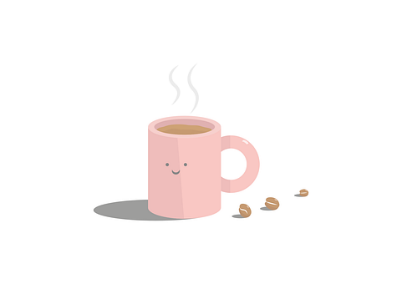 SmoothiesSirops pour le caféSoupesThés (Matcha, …)TisanesPâtisseries (et boulangerie)Amandes enrobées de chocolatBauloisBiscuits confituresBiscuits langue de chatBretzelsBriocheBrioche perdueBrioche tresséeBrownieCannelésCarrot CakeCharlotte (fraises)Cheesecake (avec cuisson, sans cuisson) (goûts)Chouchous (cacahuètes, noisettes, amandes, …)ChouquettesChouxCinnamon rolls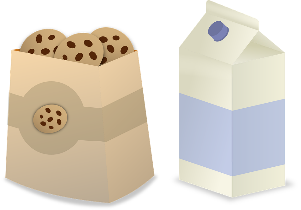 ClafoutisCrème brûléeCrêpesCroissantsCrumbleCookies : L’Original, le Vegan, le Noir et Blanc, le Mac&White, le Pécan-ramel + (noix, pistaches, beurre de cacahuètes, spéculoos, tahini/miel/chocolat noir, tahini chocolat blanc, …) + cookie géant ou cookies par 2 ?Cookie doughCupcakesDonutsEclairsFlansFondants (chocolat, chocolat blanc, framboise)Forêt noireFougasseFraisierFudgeGâteau aux pommes (classique, caramel, sirop d’érable)Gaufres (du nord, Bruxelles, liège)Ginger nutsMacaronsMadeleinesMeringueMoelleuxMousse au chocolatMuffinsPains (nombreux pains différents, des classiques, des aux graines, aux farines différentes, goûts originaux, …)PancakesPain aux raisinsPain d’épice (moelleux)Pain suissePalmiersParis BrestPâtes à tartiner maisonPetits painsPop cakesSablés (de mamie) (muscade, gingembre)SconesTartes (fruits de saison et noix de saison, caramel, noix, pécan, tatins…)TartinesTiramisusTruffes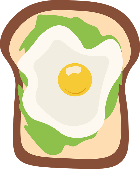 Nourriture saléeHot dog végétarien avec pain brioche maisonPain perdu saléPetits sandwichesSandwich vegan (Savoyard avec raclette et charcuterie vegans et cornichons)Sandwich végétarien (tomates mozza pesto, crudités)TartinesConcepts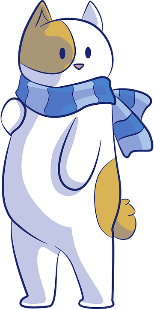 Cake designDonner un aspect de chat à certains produitsAlternatives véganes dès que possibleGluten et Dairy free ? (faire attention à la contamination croisée)Fruits et légumes de saisonSpécial à Halloween, Noël, Pâques, …